2016.  ÉVI SZAKMAI BESZÁMOLÓ         Kőrakás park „Szobabérlők háza”                           Átmeneti Szálló  	1157 Budapest Kőrakás park 1-8A Kőrakás parkban a „Szobabérlők háza” 415 férőhelyes, valamint Átmeneti szállónk 150 férőhelyre kapott működési engedélyt. A „Szobabérlők házát” 2010. január 1-én vettük át, az Átmeneti szálló nyitásának időpontja 2010. december 15-e volt. Működési sajátosságok: A „Szobabérlők házába” nyilvános pályázattal lehet bekerülni. Az elhelyezés két-, ill. egyágyas férőhelyekre történik, a vizes blokkok közösek. Lakóinkkal egy évre kötünk bérleti szerződést. A szerződés megkötésének feltétele egy havi díjnak megfelelő összegű kaució befizetése. Az Átmeneti szállóra elsősorban páros elhelyezést igénylő ügyfeleinket várjuk, az elhelyezés körülményei megfelelnek a fent leírtaknak, a szállóra a bekerülés a központi FET-en keresztül, történik. A szolgáltatások köreMindkét elhelyezési formábantisztálkodási- mosási lehetőség külön helyiségben felszerelt konyhák kis társalgó a lakrészekben mosdó, beépített szekrények találhatókAz átmeneti szállón interjú szobaa társalgókban TV készülékrekeszekkel ellátott hűtőszekrények Top-mos mosógépSzemélyi feltételekA Kőrakás park „Szobabérlők háza” és Átmeneti szálló dolgozói:1 fő intézményvezető1 fő Szakmai vezető2 fő szállásnyújtó szociális munkás1 fő piaci szociális munkás2 fő esetkezelő szociális munkás 1 fő pénztáros1 fő gondnok1 fő adminisztrátor1 fő szociális asszisztens 5 fő szociális asszisztens (recepciós)3 fő biztonsági szolgálati munkatársSzakképzettségA szakdolgozó munkatársak mindegyike felsőfokú szakirányú végzettséggel rendelkezik.VáltozásokAz év folyamán az alábbi változások történtek: az első negyedévben 1 fő adminisztrátor kollégát vettünk fel, erre azért volt szükség, mert a központból a pályázatok leadása és a szerződéskötések kikerültek az intézménybe. A harmadik negyedévben egy fő esetkezelő kolléga eltávozott az intézményből, helyére belső áthelyezéssel került hozzánk munkatárs. A recepcióról egy fő kolléga belső áthelyezéssel elkerült tőlünk, helyére felvettünk egy főt. A negyedik negyedében a megbízási szerződések megszüntetése újabb dilemmát okozott, amit tovább súlyosbított a biztonsági szolgálat 24 óráról, 16 órára szűkítése. A megbízási szerződések eltörlése, azt jelentette, hogy a recepcióra még egy főt kellett felvennünk, így a recepciós szoltálat 5 fősre bővült, hiszen a biztonsági szolgálat nappali megszűnésével, kizárólag 24 órás szolgálattal látható el a recepciós feladat. Mindenképpen ez a választás a biztonságosabb, még akkor is, ha a feladat ellátása gyakorlatilag, 4,5 embert kívánna… Szakmai programokon való részvétel2 fő Február 3.-i felmérés5 fő részvétele a FET munkájában3 fő esetmegbeszélő team1 fő átmeneti szállós team 1 fő részvétele az Erőszakmentes kommunikációért képzésen1 fő részvétele az Interjútechnikák képzésen 1 fő mediátorképzés 2 fő részvétele a Határmezsgyék szakmai műhelyen  1 fő gyakornoki képzés 2 fő új belépők képzésKapcsolattartás szervezetekkelXV. Önkormányzat Hagyatéki csoport, XV. Önkormányzat Szociális csoportXV. Családsegítő SzolgálatEllenőrzésekNRSZH ellenőrzésRevizori ellenőrzés „Szobabérlők háza”Költözések alakulása / főKiköltözések alakulása/főCserék / fő   Befogadások/ főBefogadások törlése/ főBérleti szerződésBérleti szerződést egy évre kötünk, ennek feltétele, hogy a bérlőnek tartozása ne legyen, és a Házirendet betartsa. Enyhébb Házirendsértés esetén rövidebb, 6 hónapos szerződést kötünk a lakóval, mintegy utolsó esélyként, lehetőséget adva a változtatásra. Éves áttekintésAz év folyamán negyven esetben adtunk írásbeli figyelmeztetőt. Az előző évhez képest közel azonos mértékben kellett ehhez az eszközhöz nyúlnunk lakóink intése miatt. A figyelmeztetések „típusai”: a meghirdetett rovarirtás során többszöri felszólítás ellenére sem biztosították a bejutást lakóink, „mértéken felüli” ittasság miatti veszekedések, hangoskodás, rendzavarás, társas együttélés szabályainak megsértése, személyi és közösségi higiéniás szabályok be nem tartása, együttműködés hiánya miatti figyelmeztetések, és a 72 órás látogatási idő megszegése, illegális laktatás miatti szankcionálás volt. 2016-ban, három rendkívüli esemény történt. Sajnálatosan mindhárom alkalommal haláleset volt az ok. Szerződésbontást részünkről két esetben kezdeményeztünk. Egyik esetben a bérlő képtelen volt lakrészének még legalapvetőbb higiéniai állapotát fenntartani a folyamatos szobaellenőrzések ellenére sem, valamint illegálisan fogadott vendégeket, a házirendet folyamatosan megszegte, a szociális munkással történő együttműködésre egyáltalán nem volt hajlandó. Másik esetben egy idős lakónk egészségügyi problémájából eredően a kórházból kiengedve képtelen volt az önellátásáról gondoskodni a Szobabérlők Házában, így a Szabolcs utcai részlegre került át, ahol ápolását biztosítani tudták, addig, amíg idős otthoni elhelyezése nem oldódik meg.Káreseti jegyzőkönyvet két alkalommal vettünk fel. Egyik esetben a lakó kiköltözött anélkül, hogy szerződést bontott volna, a leltározás során a gondok megállapította, hogy a szobához tartozó BMSZKI tulajdonában álló berendezések nincsenek a lakrészben, így az eltulajdonított berendezésekre káreseti jegyzőkönyvet vettünk fel. Másik esetben intézményi tulajdon rongálása volt az ok, mivel a bérlő annyira elhanyagoltan hagyta kiköltözés után lakrészét, hogy festés, linóleum, mosdó és beépített szekrény pótlására volt szükség, mindemellett a lakrészben hagyott elhanyagolt holmik elszállítására, konténert kellett bérelnünk…A „Szobabérlők házában” tekintettel a lakhatás állandóságára, megint csak arról tudok beszámolni, hogy az előző évekhez képest, a működésben, nem történt változás, ahogy azokban a meglévő, lakhatással összefüggő problémákban sem, amiket az előző években tapasztaltunk az intézményben. Számtalan esetben fordultak hozzánk lakóink, az összezártságból adódó legkülönbözőbb konfliktusok kezelése végett. Volt értékelhető és irreális problémafelvetés is. Amikor konkrét volt a bejelentés, az ügyet kivizsgáltuk, az érintett felekkel beszéltünk, szükség szerint szintgyűlést tartottunk. Tovább folytattuk azt a konfliktuskezelési gyakorlatot, hogy bejelentés esetén, mindkét érintett felet behívtuk és a felmerült konfliktusokat közösen beszéltük meg. Erre feltétlen szükség volt, mert gyakran tapasztaltuk, hogy a problémát bejelentő fél túlzottan egy szemszögből tárta elénk a problémát, ugyanakkor a másik fél meghallgatása során, egészen más képet kaptunk a valós történésről.Azt a kialakított gyakorlatot is folytattuk, hogy elmagyaráztuk lakóinknak, hogy bizonyos helyzeteket muszáj önállóan megoldani, de legalábbis megpróbálni a személyes konfliktusok, veszekedések kölcsönös megoldását. Egyrészt, mert Ők azok, akik együtt élnek, másrészt bizonyos döntéseket csak egymással közösen tudnak meghozni, vagy meglévő gyakorlaton változtatni. Hangsúlyoztuk, hogy nem lehet célravezető, ha minden egyes ügyet eleve harmadik fél bevonásával hajlandóak csak rendezni, ami valójában azt jelenti, hogy semmit nem rendeznek, csak „maguk elé tolnak” egy harmadik felet, akitől azt várják, hogy saját érdekeinknek megfelelően, helyettük intézze el a kellemetlen ügyeket. Felelősen választott, önálló lakhatásban élő, felnőtt személyek esetén nagyon fontos, hogy indokolt esetben ezt a magatartást hangsúlyozzuk bérlőinknek.Lakóink napi szinten kerestek meg bennünket különböző ügyekben, melyek szintén nem változtak az előző évekhez képest:elsősorban szerelési igények, meghibásodásokveszekedések, konfliktusokváltozatos kérelmek, igazolások kérésefizetési elmaradások, egyeztetésekpanaszok, kritikák Lakóink jogosan reklamáltak a rovarfertőzöttség miatt, amit irtással igyekeztünk orvosolni, változó eredménnyel. Ugyanakkor jelentős számban kellett írásbeli figyelmeztetőt adnunk amiatt, hogy irtáskor lakóink nem engedték be, többszöri figyelmeztetésünk ellenére sem, az irtást végző szakembereket. Tapasztalatunk szerint még mindig nagyon sok konfliktus keletkezik a viszonylag szűkös hely, a vizes blokkok közös használata, az együtt lakók egymás iránti toleranciájának hiánya, a kompromisszumra képtelenség miatt. Változás ebben sem történt… Sok az alkohol- és pszichiátriai beteg lakónk, és közülük is sokan nem hajlandóak szakszerű kezelést igénybe venni. Több lakónkkal is napi küzdelemben állunk, hogy a közösségi normák legalább minimumát „valahogy” betartassuk. Lakóink egy része azt kifogásolja, hogy a nehezen kezelhető lakótársaikkal nem vagyunk elég szigorúak, a problémás lakók azt kifogásolják, hogy velük nem vagyunk elég megengedőek. Mi pedig a kettő között próbáljuk a kényes egyensúlyt fenntartani és a végsőkig elmenni abban, hogy ne kelljen szerződést bontani. Mint az, fentebb látható, 2016-ban, mindössze két esetben kezdeményeztünk szerződésbontást, meglehetősen alapos indokkal… Kiemelt esemény és változás a tavalyi évbenA régi panelépületben, elhanyagolt állapotban volt az elektromos vezetékrendszer, több éves próbálkozás után végre, 2016 augusztusában elkezdődött és december elejére véget ért az intézmény elektromos rendszerének teljes körű felújítása. Minden lámpatest, kapcsoló és konnektor kicserélésre került. A lépcsőházi és szinti elosztók is megújultak. Menekülési útvonal jelzők kerültek a folyosókra és a lépcsőházakba. Az év folyamán a második negyedévben történt, a „Szobabérlők háza” eljárási rendjének teljes körű átalakítása, a vonatkozó és eddig kialakított gyakorlatok és adminisztráció teljes cseréje. Az előkészítés valamint az érdemi egyeztetés hiányosságai miatt, a nyári hónapokban ez a tény nagyon megnehezítette a munkánkat mindaddig, míg ki nem alakult egy átlátható és betartható új rendszer. 2016-ban valósult meg feladatkörök kihelyezése az intézménybe. A központi irányítástól a telephelyre került a „Szobabérlők” házába jelentkezők pályázatainak beadása, valamint az éves szerződések kötése. A negyedik negyedévben további változás eredményeképpen kikerültek hozzánk a pályázati anyagok besorolása a várólista nyilvántartás kezelése, és a férőhely kijelölés is. Gyakorlatilag a „Szobabérlők házába kerülés folyamata, ennek teljes adminisztrációja, komplexen itt történik az intézményben. Gondnoki tevékenységTekintettel a ház elavult műszaki állapotára a 2016-ös évben is sok műszaki problémát jeleztek lakóink. Megközelítőleg 350 darab munkalapot töltöttünk ki. A teljesség igénye nélkül: 16 db radiátort kellett kicserélni, valamint az üres lakrészekbe, indokolt esetben a bútorok összeállítása megtörtént. Egy lakrészt kellett leüríteni a lakó távozása után, zsúfoltság miattFolyamatos karbantartási munkák: zárcserék, víz és villanyszerelési feladatok és igyekeztünk az év során a megüresedett lakrészeket, ha szükséges volt, a tisztasági festést elvégezni.NehézségekEllátási gondok miatt 2016-ban a szerelési feladatok megoldása akadozott.Az épület vizesblokkjai katasztrofális állapotban vannak, a födém szigetelése az építés óta eltelt 4 évtized alatt tönkrement. Emiatt sok zuhanyzó és WC plafonja rohad, penészes. Indokolt lenne a vizes helyiségek szigetelésének megoldása.2016-ban nem került sor ablakcserére az intézményünkben. Sajnos sok ablak esetében ez indokolt volna illetve mind a 8 lépcsőház bejárati ajtót is cserélni kéne, hisz ezek is 40 évesek. Kőrakás park Átmeneti szállóBeköltözések és kiköltözések száma a 2016-os évben, havi bontásban (hó/fő)Kormegoszlás (2016. december 31-i állapot, a KSH csoportosítási szempontjai szerint)Jövedelem megoszlás 2016. december 31 állapot szerint.Kiköltözések oka 2016-ben.Éves áttekintésA szállásnyújtó kollégák, az elmúlt évek gyakorlatának és az eljárási rendnek megfelelően, az alábbi feladatokat látják el: A szálló lakóit különböző és változatos információkkal, tanácsokkal látják el. Segélyeket, kérelmeket, hivatalos iratokat segítenek megírni az ügyfeleknek. Intézik a be és kiköltözéseket, ennek szerteágazó adminisztrációjával együtt. (Kulcsidőpont kérés, tájékoztatás, menedék felület kitöltése, megállapodások, térítési díj nyilvántartás, pénzügyi kartonok kitöltése, szükség esetén a kauciós igazolások elkészítése)Hónap végén elkészítik a havi férőhelyjelentést, frissítik a távozottak listáját, és elhelyezik a recepción a távollévők nyilvántartását, szükség esetén megírják az OEP jelentést és egyeztetik a KENYSZI nyilvántartást. Nyomon követik a térítési díj befizetéseket, elmaradás esetén elkészítik és átvetetik a lakókkal a felszólításokat. A laktatott ügyfelek esetén, minden hónapban ellenőrzik, a kulcs szociális munkás által előírt kötelezettségek teljesítését, kiemelten odafigyelnek a vállalt előtakarékosság teljesítésére, valamint nyomon követik a tüdőszűrő igazolások meglétét, frissítését. Részt vesznek heti rendszerességgel a teameken, valamint a reggeli ún. ötperces megbeszéléseken. Négyhavonta, team megbeszélés után, elkészítik az intézményi jogviszony megkötéséhez szükséges adminisztrációt. Az egy éves lejáró jogviszonyok esetében, előkészítik az ügyfelet a kulcsmegbeszélésre, elvégzik a további adminisztrációt, továbbá egy év, nyolc hónapos lakóinknak időpontot szerveznek az intézményvezetővel.A jövedelemnyilatkozatok alapján a szociális munkások feladata, a jövedelmi viszonyokban történt változásokra reagálás, megbeszélés, intézkedés szükség esetén. Az adott évben, létszámgondjaink ellenére is, részt vettek a kollégák, a különböző referensi megbeszéléseken, és továbbképzésen is. Természetesen minden nap elolvassák az eseménynaplót, az aktuális történések, információk miatt, kihelyezik az aktuális álláslistát. Esetenként elvégzik az adatszolgáltatást, statisztikák készítését. Amennyiben írásbeli figyelmeztetőt kapnak lakóink, abban az esetben, minden lakót, lehívunk, és az intézményvezetővel közösen, az érintett lakóval tisztázzuk a problémát. Amennyiben a szükség úgy hozza, a piaci feladatok ellátásába is besegítenek. Kapcsolatot tartanak az esetfelelős munkatársakkal, akár szállón belül, akár másik intézményben, a lakók érdekében. Technikai részletek	 (változatlan) A szállón közös team-et tartunk, minden olyan esetben, mely a szálló egészét érinti, valamint abban az esetben is, ha lakóink mindkét csoportban érintettek, ilyenkor közös team-en beszéljük meg a feladatokat, eldöntendő kérdéseket. Telefonálni a szállón munkaügyben lehet, munkaidőben. Szintgyűlést, elsősorban szint konfliktusok esetén tartunk.Többféle speciális nyilvántartást vezetünk, mint pld. mosási, takarítási nyilvántartás. Minden hónapban manuálisan is vezetjük a hozzánk érkezetteket és távozottakat. A szállón ötletláda van kihelyezve, de tapasztalataink szerint a lakók nem nagyon veszik igénybe.Közösségi programok 2016-ban többféle közösségi programon és csoportfoglalkozáson vettek részt ügyfeleink.Csoportokfilm klubMandalaszínező csoportadventi koszorúkészítés, karácsonyi mécses tartó készítésMézeskalácssütésIntézményünk sajnos nem rendelkezik egy nagy teremmel, ahol lakóink többen részt vehetnének a csoportos foglalkozásokon, így ezek a csoportok 4-5 fővel működtek- hely híján, de nagyon személyesek, hangulatosan teltek ezen órák. Szép adventi koszorúk készültek.Szabadidős programok: cirkusz, hajókirándulás, mozi, bográcsozás  Lakóinkkal közösen elmentünk cirkuszba, hajókirándulásra, moziba. Igyekeztünk a programokat úgy elosztani, hogy kéthavonta egy program legyen megszervezve.Lakóinknak nagy igénye van az e fajta szabadidős tevékenységre! Volt, aki rendszeres résztvevő volt és voltak olyan lakók, akik spontán csatlakoztak a programokhoz, de mindenki nagyon elégedetten és örömmel vett részt ezeken a szabadidős programokon. Minden esetben előre meghirdetett időpontban értesítettük lakóinkat a programokról, melyekre jelenléti íven lehetett jelentkezni. Két fő szociális munkás kísérte el a lakókat, átlagosan 10-12 fő vett részt a programokon. Bográcsozás 2016-os évben a közösségi keret által finanszírozott programok közül 3 alkalommal főztünk lakóinknak meleg ételt. Első alkalommal kölcsönkértük a főzéshez szükséges bográcsot, és vásároltunk gázpalackot és gázzsámolyt.A főzés mellé tea, kávé rágcsálnivaló kínálásának nagyon örültek lakóink.  Mielőtt elkészült az ebéd, lakóink lejöttek beszélgetni, segédkezni, szinte megtelt a kis kertünk. A bográcsban készülő étel mellett együtt kávézva, beszélgetve vártuk, hogy elkészüljön az étel. Szerencsére szállónk rendelkezik kerttel, ezért hangulatosra sikeredetek ezek az alkalmak.  Gondnok kollégánk segítségével készült paprikás krumpli, lecsó és utolsó alkalommal tarhonyás hús. PályázatA 2016-os évben a HKA-s pályázat útján nyert pénzből számos lehetőségünk nyílt különböző tevékenységekre.  Kertszépítés A pályázat során elnyert 207.000 FT összegből lehetőségünk nyílt szakember segítségével kicsit szebbé tenni környezetünket, Célunk az volt, hogy virággal ültessük be a kertet. A talaj rossz minősége miatt leredukálódtak a lehetőségeink a virág kiválasztásánál, és kertészünk ajánlására olyan növény került elültetésre, ami nem igényel sok törődést- így a borostyánra esett a választás. Lakóink és kertész segítségével kerítésünk mentén sikerült 375 db borostyánt elültetni.  Ennek a növénynek kis igénye van az öntözésre, törődésre. Reméljük, hogy évek múlva majd szépen befutja a kerítésünket, ékes dísze lesz szállónknak. Terveink között szerepel, hogy kis virágágyásokat készítsünk, ennek elengedhetetlen vonzata a talajcsere az adott részen, vagy az emelt ágyások jobb minőségű földdel való feltöltése. Raklapokból udvaron használható „fotelek” készítése HKA-s pályázati pénzből készült raklap padunkon ülve tudták elfogyasztani az ételüket.  Szeretnénk ha 2017-ben is folytatódnának ezek a közös főzéssel és élményekkel és beszélgetésekkel teli alkalmak, hiszen nagyon jó alkalom ez a az ügyfeleinkkel való kötetlen beszélgetésekre. Egyéb pályázatAz év folyamán, közgyógyigazolvánnyal rendelkező lakóink személyre szabottan gyógycipőt kaptak, összesen 32 fő. Összegzés: Fenti, nem teljes felsorolásból is látható, hogy két szállásnyújtó munkatársunk 2016-ban is meglehetősen koncentrált, szerteágazó tevékenységet végeztek, annak érdekében, hogy a szálló gördülékenyen tudjon működni.  A gondnoki feladatokat 2016-ban is megosztva működtettük, két munkatárssal, az átmeneti és a piaci részben.  Sajnálatosan az ecostat program még mindig nem váltotta ki a régi pénzügyi nyilvántartás vezetését, ezért továbbra is duplázottak a pénzügyi feladatok, két rendszerben szükséges a „Szobabérlők háza” pénzügyét vezetni, de már nem bízom benne, hogy ez változni fog, ami komoly és nagy mennyiségű felesleges munkát ad az intézménynek, miközben működtetünk egy központi pénzügyi rendszert… Munkaterv2017-ben a gondnoki tevékenyég szétválasztását igyekszünk megoldani, annak érdekében, hogy a gondnok kizárólag a műszaki tevékenységekkel tudjon foglalkozni, ugyanakkor másik munkatársunk a takarítói feladatok szervezését lássa el, annak érdekében, hogy javuljon az intézmény takarítási színvonala. Miután a bevezető részben említettem, hogy az ügyelői csoport öt főre bővült, két új kolléga felvételével, 2017-ben igyekszünk a recepción dolgozók munkájának minőségi fejlesztésén dolgozni, szociális munkás kollégáink aktív részvételével. Végül azzal zárom, amit a legfontosabbnak feladatunknak tartunk, a szálló mindenkori zavartalan működésének a biztosítása. Akkad Márta			Intézményvezető					Budapest, 2017. 01. 27. 2016. évben beköltözöttek száma8 fő2016. évben kiköltözöttek száma18 főÖnként távozott5 főFelmondás kéthavi tartozás miatt1 főElhunyt9 főHázirend megsértése, rendkívüli felmondás1 főSzerződést nem hosszabbított1 főÖsszesen1 fő18 főAz év folyamán lakrészt cserélt 0 főCserekérelmét visszavonta 2 főCserére vár8 főÖsszes cserekérelem10 főElfogadott kérelem7 főElutasított kérelem/ visszamondott5 főÖsszes befogadási kérelem12 főBefogadás törlését kezdeményezte6 fő2016./hóBeköltözés (fő)Kiköltözés (fő)január23február04március912április1817május119június7 9július9 5augusztus1816szeptember2 12október9 11november9 10december15 8Összesen109116ÉletkorFérfi (fő)Nő (fő)18-3913640-59323460-6461265-697370-740075-7910Összesen: 5955Jövedelemi állapot(fő)Jövedelemmel nem rendelkezik1428500 Ft-ig1850000,- Ft-ig3380000,- Ft-ig33120000,- Ft-ig13150000,- Ft-ig3Okok(fő)Intézményi jogviszonyát megszüntették a térítési díj nem fizetése miatt.26Önként távozott20Gondozása lezárult, mert az ügyfél lakhatási támogatásban részesült4Gondozása lezárult, mert a szociális munka tervében foglalt célok teljesültek2Jogviszonyát megszüntették lakótárs/szociális munkás bántalmazása, megfélemlítése miatt7Intézményi jogviszonyát megszüntették, mert 8 napon túl be nem jelentett távolléten volt8Áthelyezés, BMSZKI másik intézményébe2Elhunyt2Egyéb45Összesen: 116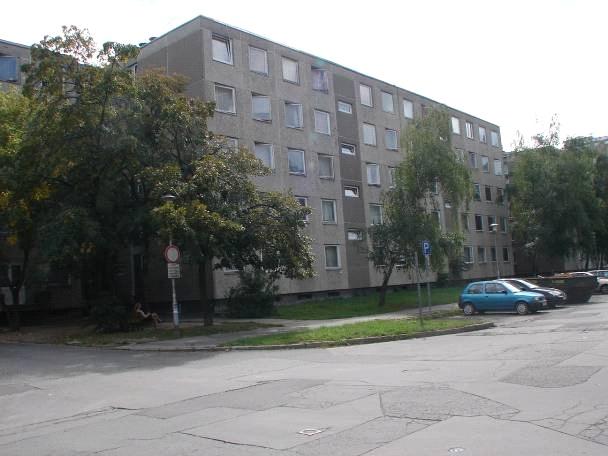 